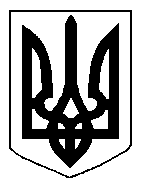 БІЛОЦЕРКІВСЬКА МІСЬКА РАДА	КИЇВСЬКОЇ ОБЛАСТІ	Р І Ш Е Н Н Я
від  27 лютого 2020 року                                                                        № 5190-91-VIIПро  надання дозволу на продаж земельної ділянки комунальної власності, яка знаходиться в користуванні Товариства з обмеженою відповідальністю «Білоцерківське зелене господарство» Розглянувши звернення постійної комісії з питань земельних відносин та земельного кадастру, планування території, будівництва, архітектури, охорони пам’яток, історичного середовища та благоустрою до міського голови від 20.02.2020 року №57/02-17, протокол постійної комісії з питань  земельних відносин та земельного кадастру, планування території, будівництва, архітектури, охорони пам’яток, історичного середовища та благоустрою від 28 січня 2020 року №203, заяву Товариства з обмеженою відповідальністю «Білоцерківське зелене господарство» від 27 січня 2020 року №485, відповідно до ст.ст. 12, 122, 127, 128 Земельного кодексу України, ст. ст. 6, 13, 15 Закону України «Про оцінку земель», Закон України «Про державні закупівлі», п. 34 ч. 1 ст. 26 Закону України «Про місцеве самоврядування в Україні», міська рада вирішила:1.Надати дозвіл на продаж земельної ділянки комунальної власності, яка знаходиться в користуванні товариства з обмеженою відповідальністю «Білоцерківське зелене господарство» з цільовим призначенням 11.02 Для розміщення та експлуатації основних, підсобних і допоміжних будівель та споруд підприємств переробної, машинобудівної та іншої промисловості (вид використання – для експлуатації та обслуговування нежитлових приміщень – теплиць) за адресою: вулиця Толстого, 32,   площею 0,2837 га за рахунок земель населеного пункту м. Біла Церква.  Кадастровий номер: 3210300000:06:044:0010.2.Управлінню регулювання земельних відносин Білоцерківської міської ради  організувати роботи з укладення договору щодо сплати авансового внеску покупцем товариством з обмеженою відповідальністю «Білоцерківське зелене господарство» у розмірі 1% від нормативної грошової оцінки земельної ділянки, але не менше ніж вартість проведення  робіт з експертної грошової оцінки земельної ділянки. 3.Управлінню регулювання земельних відносин Білоцерківської міської ради організувати роботи щодо проведення експертної грошової оцінки земельної ділянки за адресою: вулиця Толстого, 32, кадастровий номер: 3210300000:06:044:0010, згідно укладеного договору щодо сплати авансового внеску в рахунок оплати ціни земельної ділянки.4.Контроль за виконанням цього рішення покласти на постійну комісію з питань  земельних відносин та земельного кадастру, планування території, будівництва, архітектури, охорони пам’яток, історичного середовища та благоустрою.Міський голова                                                                                             Геннадій ДИКИЙ